Як здолати хвилювання перед тестуванням, контрольною роботою, підсумковою атестацією?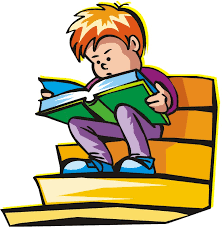 Перед початком уроку:• Готуйтеся!
• Ретельно вивчайте матеріал.
• Не бійтеся наближення тестування, контрольної роботи, підсумкової атестації.
• Сприймайте це як можливість показати обширність своїх знань і отримати винагороду за виконану вами роботу.
• Потрібно добре виспатися в ніч перед тестуванням, контрольною роботою, підсумковою атестацією.
• Відведіть собі час із запасом, особливо для справ, які треба виконати перед тестуванням, контрольною роботою, підсумковою атестацією і приходьте на урок незадовго до початку.
• Розслабтеся перед тестом, контрольною роботою, підсумковою атестацією.
• Не прагніть повторити весь матеріал в останню хвилину.
• Не приходьте на урок з порожнім шлунком.
• Візьміть цукерку або що-небудь інше, щоб не думати про тест, контрольну роботу, підсумкову атестацію, не хвилюйтеся.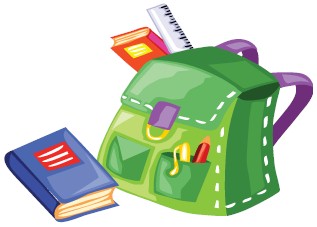 Під час уроку:• Уважно прочитайте завдання.
• Розподіліть час на виконання завдання.
• Сядьте зручно.
• Якщо ви не знаєте відповіді, пропустіть це питання і приступайте до наступного.
• Не панікуйте, коли всі починають здавати свої роботи. Ті, хто першим виконав завдання, не отримають за це додаткових балів.